基本信息基本信息 更新时间：2024-05-10 12:13  更新时间：2024-05-10 12:13  更新时间：2024-05-10 12:13  更新时间：2024-05-10 12:13 姓    名姓    名袁娜娜袁娜娜年    龄28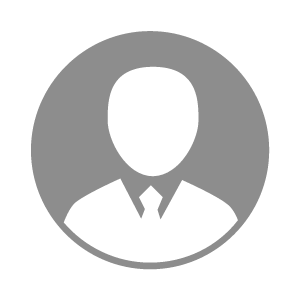 电    话电    话下载后可见下载后可见毕业院校贵州财经大学邮    箱邮    箱下载后可见下载后可见学    历本科住    址住    址期望月薪5000-10000求职意向求职意向养猪技术员养猪技术员养猪技术员养猪技术员期望地区期望地区不限不限不限不限教育经历教育经历就读学校：贵州财经大学 就读学校：贵州财经大学 就读学校：贵州财经大学 就读学校：贵州财经大学 就读学校：贵州财经大学 就读学校：贵州财经大学 就读学校：贵州财经大学 工作经历工作经历工作单位：新希望六和股份有限公司 工作单位：新希望六和股份有限公司 工作单位：新希望六和股份有限公司 工作单位：新希望六和股份有限公司 工作单位：新希望六和股份有限公司 工作单位：新希望六和股份有限公司 工作单位：新希望六和股份有限公司 自我评价自我评价本人为人正直真诚,且好学上进,工作学习态度严谨认真,吃苦耐劳,责任心强;有较强的组织能力和适应能力，并具有良好的身体素质,乐于沟通，具备良好的沟通能力和团队协作能力,有团队精神,能快速融入团队;有很强的抗压能力，能承担较大的工作量及较强的工作压力。本人为人正直真诚,且好学上进,工作学习态度严谨认真,吃苦耐劳,责任心强;有较强的组织能力和适应能力，并具有良好的身体素质,乐于沟通，具备良好的沟通能力和团队协作能力,有团队精神,能快速融入团队;有很强的抗压能力，能承担较大的工作量及较强的工作压力。本人为人正直真诚,且好学上进,工作学习态度严谨认真,吃苦耐劳,责任心强;有较强的组织能力和适应能力，并具有良好的身体素质,乐于沟通，具备良好的沟通能力和团队协作能力,有团队精神,能快速融入团队;有很强的抗压能力，能承担较大的工作量及较强的工作压力。本人为人正直真诚,且好学上进,工作学习态度严谨认真,吃苦耐劳,责任心强;有较强的组织能力和适应能力，并具有良好的身体素质,乐于沟通，具备良好的沟通能力和团队协作能力,有团队精神,能快速融入团队;有很强的抗压能力，能承担较大的工作量及较强的工作压力。本人为人正直真诚,且好学上进,工作学习态度严谨认真,吃苦耐劳,责任心强;有较强的组织能力和适应能力，并具有良好的身体素质,乐于沟通，具备良好的沟通能力和团队协作能力,有团队精神,能快速融入团队;有很强的抗压能力，能承担较大的工作量及较强的工作压力。本人为人正直真诚,且好学上进,工作学习态度严谨认真,吃苦耐劳,责任心强;有较强的组织能力和适应能力，并具有良好的身体素质,乐于沟通，具备良好的沟通能力和团队协作能力,有团队精神,能快速融入团队;有很强的抗压能力，能承担较大的工作量及较强的工作压力。本人为人正直真诚,且好学上进,工作学习态度严谨认真,吃苦耐劳,责任心强;有较强的组织能力和适应能力，并具有良好的身体素质,乐于沟通，具备良好的沟通能力和团队协作能力,有团队精神,能快速融入团队;有很强的抗压能力，能承担较大的工作量及较强的工作压力。其他特长其他特长